BIÊN BẢN HỌP NHÓM CỔ ĐÔNG ĐỀ CỬ ỨNG CỬ VIÊN THAM GIA HỘI ĐỒNG QUẢN TRỊ, BAN KIỂM SOÁT NHIỆM KỲ 2022-2027.Căn cứ Điều lệ Công ty cổ phần Cung ứng và Dịch vụ Kỹ thuật Hàng HảiCăn cứ Quy chế đề cử, ứng cử  thành viên Hội đồng quản trị, thành viên Ban kiểm soát của Công ty Cổ phần Cung ứng và Dịch vụ Kỹ thuật Hàng Hải nhiệm kỳ 2022-2027;Hôm nay, ngày………………………..tại  ……………………………………………………….., chúng tôi là những cổ đông của Công ty Cổ phần Cung ứng và Dịch vụ Kỹ thuật Hàng Hải, cùng nhau nắm giữ ……………………. Cổ phần (bằng chữ:…………………………………………..cổ phần), chiếm tỷ lệ ………….% tổng số cổ phần có quyền biểu quyết của Công ty, có tên trong danh sách dưới đây:Sau khi tham khảo quy định về đề cử, ứng cử của Công ty, chúng tôi cùng nhất trí đề cử ứng cử viên có tên như sau:Tham gia vào Hội đồng quản trị Công ty cổ phần Cung ứng và Dịch vụ Kỹ thuật Hàng Hải nhiệm kỳ 2022-2027:1.Ông/Bà:……………………………………………………………………………………………….Ngày sinh: ………………………………………….Nơi sinh: ………………………………………Địa chỉ thường trú: ……………………………………………………………………………………Số CMND/Hộ chiếu: …………………………Ngày cấp: ……………Nơi cấp:…………………….Trình độ học vấn:……………………………..Chuyên môn:………………………………………..2. Ông/Bà:………………………………………………………………………………………Ngày sinh: ………………………………………….Nơi sinh: ………………………………………Địa chỉ thường trú: ……………………………………………………………………………………Số CMND/Hộ chiếu: …………………………Ngày cấp: ……………Nơi cấp:…………………….Trình độ học vấn:……………………………..Chuyên môn:………………………………………..Tham gia vào Ban kiểm soát Công ty cổ phần Cung ứng và Dịch vụ Kỹ thuật Hàng Hải nhiệm kỳ 2022-2027: .Ông/Bà:……………………………………………………………………………………………….Ngày sinh: ………………………………………….Nơi sinh: ………………………………………Địa chỉ thường trú: ……………………………………………………………………………………Số CMND/Hộ chiếu: …………………………Ngày cấp: ……………Nơi cấp:…………………….Chúng tôi cam đoan ông/bà ……………………………………có đủ điều kiện được đề cử vào vị trí thành viên Hội đồng quản trị theo quy định của Điều lệ và Quy chế đề cử, ứng cử thành viên Hội đồng quản trị của Công ty cổ phần Cung ứng và Dịch vụ Kỹ thuật Hàng Hải. Chúng tôi cam kết chịu trách nhiệm về tính chính xác, trung thực của nội dung văn bản và hồ sơ kèm theo đồng thời cam kết tuân thủ đầy đủ theo quy định của Điều lệ Công ty và Quy chế đề cử, ứng cử thành viên Hội đồng quản trị, thành viên Ban kiểm soát tại Đại hội đồng cổ đông thường niên năm 2022.Đồng thời chúng tôi thống nhất cử:Ông/Bà: ……………………………Địa chỉ thường trú:……………………………………………………………………………………...Số CMND/CCCD/Hộ chiếu: ………………….Ngày cấp:………………..Nơi cấp…………………..Trình độ học vấn: ……………………………...Chuyên môn:………………………………………...Làm đại diện nhóm để thực hiện các thủ tục đề cử theo đúng Quy định về việc tham gia đề cử vào Hội đồng quản trị , Ban kiểm soát của Công ty cổ phần Cung ứng và Dịch vụ Kỹ thuật Hàng Hải.Biên bản này được lập vào lúc …… giờ……., ngày …../…../2022 tại ……………………………….Chúng tôi cam đoan những thông tin tôi cung cấp là đúng sự thật và xin chịu trách nhiệm trước pháp luật, trước Đại hội đồng cổ đông về tính chính xác, trung thực về nội dung hồ sơ gửi kèm.Trân trọng./.Hồ sơ kèm theo:Sơ yếu lý lịch do người được đề cử tự khaiBản sao hợp lệ Chứng minh nhân dân/Căn cướccông dân/Hộ chiếu và các bằng cấp chứng nhận trình độ học vấn của ứng viên.CÔNG TY CỔ PHẦN CUNG ỨNG VÀ DỊCH VỤ KỸ THUẬT HÀNG HẢI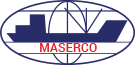 CỘNG HOÀ XÃ HỘI CHỦ NGHĨA VIỆT NAMĐộc lập - Tự do – Hạnh phúc-----*****-----                ………….., ngày…….. tháng….. năm 2022STTTên cổ đôngCMND/CCCD/ Hộ chiếu/ĐKDNĐịa chỉ thường trúSố CP sở hữu/đại diện SHKý và ghi rõ họ tênTổng cộng: